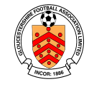 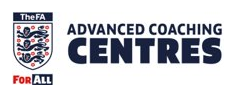 FA GIRLS’ ADVANCED COACHING CENTRE COACHPerson Specification Title		Goalkeeper Coach (Gloucestershire FA Girls’ ACC Coach)Location		Gloucestershire FA, BS32 4AG and various away fixture locationsSession		Monday	Session 1 - 6.00pm –7.30pm				Session 2 – 7.30pm – 9.00pm	Responsible to		Gloucestershire FA ACC Centre ManagerPurpose of post		Deliver practical football sessions in line with the FA Girls’ Advanced Coaching Centre technical programmeStart Date: 		September 2020 – May 2021Responsible for:	Lead and be responsible for the development of ACC GK’s across age groupsThe welfare of players within the sessions	Providing high quality coaching, observation and support	Implementing a training and games programme in line with LTPD guidelines	Develop session plans in line with the technical programme	Lead the writing of player reviews and providing feedback to players, parents, ACC Staff and Regional/National Staff 		Attending staff meetings throughout the seasonKey skills and experience required: Essential		Coaching QualificationsAll technical staff (excluding volunteer coaches) must hold one of the following: (a) FA Youth Award Modules 1 and 2; (b) Blocks 1 and 2 of the ‘new’ FA Level 2 in Coaching Football, or be booked onto these specific blocks within six months of being appointed within the Advanced Coaching Centre; (c) The ‘new’ (post August 2017) FA Level 3 (UEFA B). Coaches who have completed the existing FA Level 3 (UEFA B) in Coaching Football must fulfil one of the above requirements, or have completed Block 1 of the ‘new’ FA Level 3 or be booked on this block within six months of being appointed within the Advanced Coaching Centre. FA Licensed Coaches Club MemberGoalkeeping coach (specific) to hold a minimum of FA Level 2 in Goalkeeping Coaching. If the Goalkeeping coach holds UEFA B Licence and the FA Goalkeeping B licence then only in this instance would the coach not need to meet the youth award module requirements stated above. An FA First Aid Qualification valid within the last 3 yearsKnowledge and understanding of child protection issues including holding a current FA Safeguarding Children Workshop certificateAttend a Gloucestershire FA Safeguarding briefing before commencing the roleAn accepted Enhanced FA DBS  Experience in coaching girls’ football	An understanding of current FA Girls’ England Talent Pathway and local grassroots girls footballHave knowledge and understanding of child development and be sensitive to children’s needsWillingness to work weekends and attend training events when requiredOwn transport essential Key skills and experience required: Desirable		An understanding of Talent Identification			An appreciation of Long Term Player Development 			An SAQ qualification			Knowledge and understanding of working with young players  			Ability to work in a team environment If you would like to find out more information about this role then please contact the office on 01454-615888, Option 3 (Football Development) or email support@GloucestershireFA.com If you are interested in this position please complete the attached application form and return to:Girls’ ACC Centre Manager, Gloucestershire FA, Oaklands Park, Almondsbury, BS32 4AG or email this to;support@GloucestershireFA.comSuccessful candidates will be required to commit to a weekly training session on a Monday evening and a fixture programme during the ACC season. Full details will be confirmed at interview.Closing Date: Wednesday 2nd September 2020 at 12pm.Interviews will take place on Friday 4th September via Online Video Call and will involve a Practical Assessment as part of the Girls ACC Trials.*The Role will be offered following the receipt of relevant references.*The Role is subject to FA LicensingPlease note the following;*Receipt of applications will not be acknowledged*Incomplete application forms will be returned to the applicant where the deadline for completed forms has not passed. *Applications received after the closing date will only be considered in exceptional circumstances e.g. proof of posting indicates undue delay through no fault of the applicant.“The GFA is committed to safeguarding children, young people and adults at risk. Due to the nature of this role, the successful candidate will be required to undertake a Disclosure and Barring Service (DBS) check through The FA DBS process. The possession of a criminal record will not necessarily prevent an applicant from obtaining this post, as all cases are judged individually according to the nature of the role and information provided.”